Главное управление МЧС России по Республике БашкортостанЧТОБЫ ИЗБЕЖАТЬ ВОЗНИКНОВЕНИЯ ПОЖАРОВ, НЕОБХОДИМО СОБЛЮДАТЬ ПРАВИЛА ПОВЕДЕНИЯ В ЛЕСУ.В пожароопасный сезон в лесу НЕДОПУСТИМО:- бросать в лесу горящие спичи, окурки, тлеющие тряпки;- разводить костёр в густых зарослях и хвойном молодняке, под низко свисающими кронами деревьев, рядом со складами древесины, торфа, в непосредственной близости от созревших сельхозкультур;- оставлять в лесу самовозгораемый материал: тряпки и ветошь, пропитанные маслом или бензином, стеклянную тару и посуду, которая в солнечную погоду может сфокусировать солнечный луч и воспламенить сухую растительность;- выжигать сухую траву на лесных полянах, в садах, на полях, под деревьями;- разводить костёр с помощью легковоспламеняющихся жидкостей или в ветреную погоду;- оставлять костёр без присмотра или непотушенным после покидания стоянки.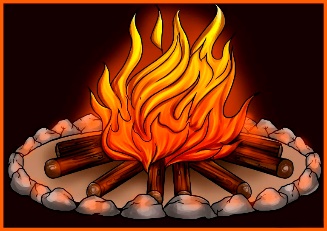 Если в конкретной местности введён особый ПРОТИВОПОЖАРНЫЙ РЕЖИМ, категорически ЗАПРЕЩАЕТСЯ посещение лесов до его отмены.ПРИЗНАКИ ЛЕСНОГО ПОЖАРА: устойчивый запах гари, туманообразный дым, беспокойное поведение птиц, животных, насекомых, их миграции в одну сторону, ночное зарево на горизонте.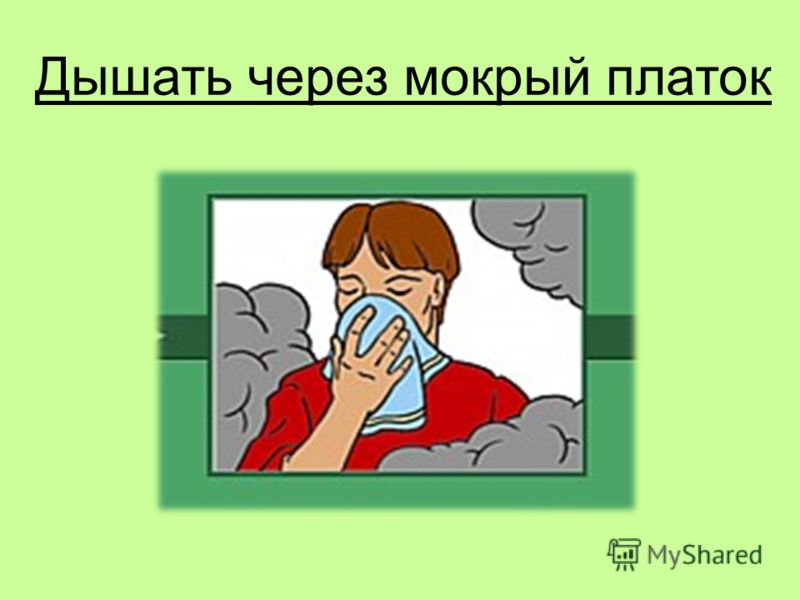 ЧТО ДЕЛАТЬ, если вы оказались в зоне лесного пожара:- если вы находитесь в лесу, где возник пожар, то определите направление ветра и распространения огня;- выходите из опасной зоны только вдоль распространения пожара;- бегите вдоль фронта огня; не обгоняйте лесной пожар; для преодоления нехватки кислорода пригнитесь к земле;          - дышите через мокрый платок или смоченную одежду;- если невозможно уйти от пожара, окунитесь в ближайший водоем или накройтесь мокрой одеждой.ЕДИНЫЙ ТЕЛЕФОН ПОЖАРНЫХ И СПАСАТЕЛЕЙ 101